แบบรายงานจำนวนอาจารย์ประจำที่ได้รับการพัฒนาศักยภาพด้านการวิจัยและนวัตกรรม ประจำปีงบประมาณ พ.ศ. 2564 (เก็บข้อมูล 1 ตุลาคม 2563-30 กันยายน 2564)วิทยาเขตอุดรธานีจำนวนอาจารย์ประจำทั้งหมดในวิทยาเขต 37 คนจำนวนอาจารย์ประจำที่ได้รับการพัฒนาศักยภาพด้านการวิจัยและนวัตกรรม 15 คนลำดับที่ชื่อ-สกุล อาจารย์ประจำสังกัดคณะชื่อกิจกรรม/ โครงการ/ งานที่เข้าร่วมพัฒนาศักยภาพฯสถานที่วัน/เดือน/ปีเอกสาร/ หลักฐานการเข้าร่วมพัฒนาศักยภาพฯ (ระบุ)1นางสาวศรินญา  นิยมวงศ์ศิลปศาสตร์โครงการสัมมนา เรื่อง แนวทางการตีพิมพ์บทความวิจัยระดับนานาชาติสัมมนาผ่าน Google Meet จัดโดย มหาวิทยาลัยมหาสารคาม7 สิงหาคม 2564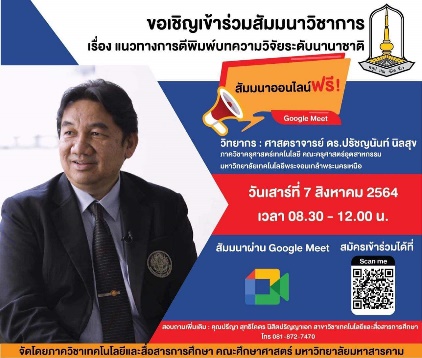 1นางสาวศรินญา  นิยมวงศ์ศิลปศาสตร์โครงการอบรมเชิงปฏิบัติการ เรื่อง การวิเคราะห์ข้อมูลการวิจัยทางการศึกษาสัมมนาผ่าน Zoom Meeting จัดโดย มหาวิทยาลัยการกีฬาแห่งชาติ วิทยาเขตชัยภูมิ14 สิงหาคม 2564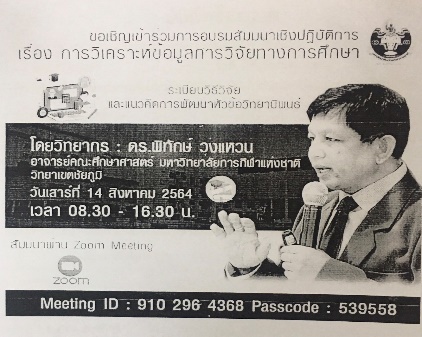 ลำดับที่ชื่อ-สกุล อาจารย์ประจำสังกัดคณะชื่อกิจกรรม/ โครงการ/ งานที่เข้าร่วมพัฒนาศักยภาพฯสถานที่วัน/เดือน/ปีเอกสาร/ หลักฐานการเข้าร่วมพัฒนาศักยภาพฯ (ระบุ)2ผศ.ดร.ประดิษฐ์  ปะวันนาศิลปศาสตร์โครงการอบรมเชิงปฏิบัติการ เรื่อง การวิเคราะห์ข้อมูลการวิจัยทางการศึกษาสัมมนาผ่าน Zoom Meeting จัดโดย มหาวิทยาลัยการกีฬาแห่งชาติ วิทยาเขตชัยภูมิ14 สิงหาคม 2564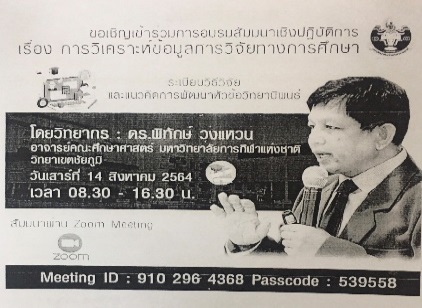 3ผศ.สุรวุฒิ  เพ็งแก่นท้าวศิลปศาสตร์โครงการสัมมนา เรื่อง แนวทางการตีพิมพ์บทความวิจัยระดับนานาชาติสัมมนาผ่าน Google Meet จัดโดย มหาวิทยาลัยมหาสารคาม7 สิงหาคม 2564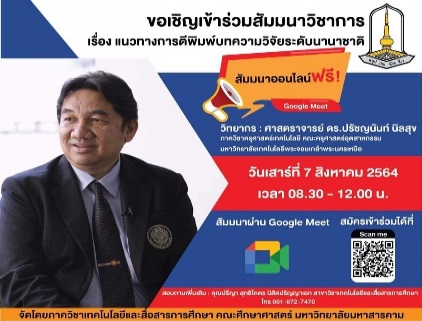 3ผศ.สุรวุฒิ  เพ็งแก่นท้าวศิลปศาสตร์โครงการอบรมเชิงปฏิบัติการ เรื่อง การวิเคราะห์ข้อมูลการวิจัยทางการศึกษาสัมมนาผ่าน Zoom Meeting จัดโดย มหาวิทยาลัยการกีฬาแห่งชาติ วิทยาเขตชัยภูมิ14 สิงหาคม 2564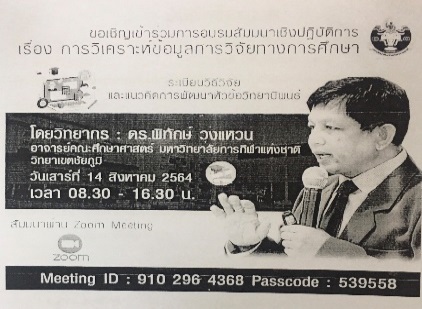 4นายสุกัลย์ กฤตรักษาศิลปศาสตร์โครงการสัมมนา เรื่อง แนวทางการตีพิมพ์บทความวิจัยระดับนานาชาติสัมมนาผ่าน Google Meet จัดโดย มหาวิทยาลัยมหาสารคาม7 สิงหาคม 2564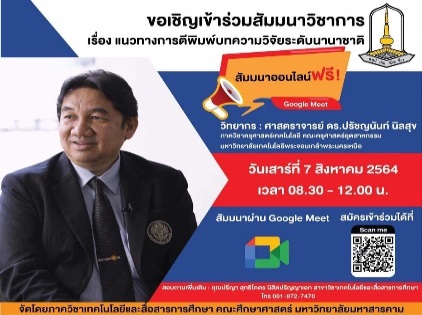 ลำดับที่ชื่อ-สกุล อาจารย์ประจำสังกัดคณะชื่อกิจกรรม/ โครงการ/ งานที่เข้าร่วมพัฒนาศักยภาพฯสถานที่วัน/เดือน/ปีเอกสาร/ หลักฐานการเข้าร่วมพัฒนาศักยภาพฯ (ระบุ)5นายสิโรดม  มณีแฮดศิลปศาสตร์โครงการสัมมนา เรื่อง แนวทางการตีพิมพ์บทความวิจัยระดับนานาชาติสัมมนาผ่าน Google Meet จัดโดย มหาวิทยาลัยมหาสารคาม7 สิงหาคม 2564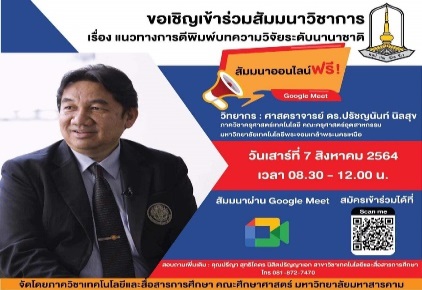 5นายสิโรดม  มณีแฮดศิลปศาสตร์โครงการอบรมเชิงปฏิบัติการ เรื่อง การวิเคราะห์ข้อมูลการวิจัยทางการศึกษาสัมมนาผ่าน Zoom Meeting จัดโดย มหาวิทยาลัยการกีฬาแห่งชาติ วิทยาเขตชัยภูมิ14 สิงหาคม 25646นายอัครพล  ลีกำเนิดไทยศิลปศาสตร์โครงการสัมมนา เรื่อง แนวทางการตีพิมพ์บทความวิจัยระดับนานาชาติสัมมนาผ่าน Google Meet จัดโดย มหาวิทยาลัยสารคาม7 สิงหาคม 2564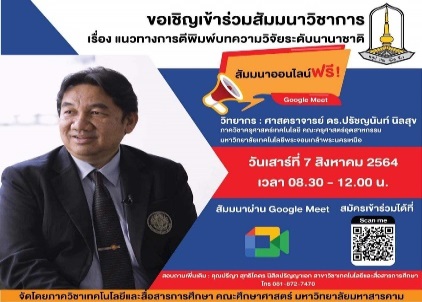 6นายอัครพล  ลีกำเนิดไทยศิลปศาสตร์โครงการอบรมเชิงปฏิบัติการ เรื่อง การวิเคราะห์ข้อมูลการวิจัยทางการศึกษาสัมมนาผ่าน Zoom Meeting จัดโดย มหาวิทยาลัยการกีฬาแห่งชาติ วิทยาเขตชัยภูมิ14 สิงหาคม 2564ลำดับที่ชื่อ-สกุล อาจารย์ประจำสังกัดคณะชื่อกิจกรรม/ โครงการ/ งานที่เข้าร่วมพัฒนาศักยภาพฯสถานที่วัน/เดือน/ปีเอกสาร/ หลักฐานการเข้าร่วมพัฒนาศักยภาพฯ (ระบุ)7นายอิศวรา  จันทร์สมคอยศิลปศาสตร์โครงการสัมมนา เรื่อง แนวทางการตีพิมพ์บทความวิจัยระดับนานาชาติสัมมนาผ่าน Google Meet จัดโดย มหาวิทยาลัยมหาสารคาม7 สิงหาคม 25648นายชาญวิทย์   อินทรักษ์วิทยาศาสตร์      การกีฬาและสุขภาพโครงการสัมมนา เรื่อง แนวทางการตีพิมพ์บทความวิจัยระดับนานาชาติสัมมนาผ่าน Google Meet จัดโดย มหาวิทยาลัยมหาสารคาม7 สิงหาคม 2564ภาพถ่าย9ดร.ศักดรินทร์   ธรรมวงศ์วิทยาศาสตร์      การกีฬาและสุขภาพโครงการสัมมนา เรื่อง แนวทางการตีพิมพ์บทความวิจัยระดับนานาชาติสัมมนาผ่าน Google Meet จัดโดย มหาวิทยาลัยมหาสารคาม7 สิงหาคม 2564ภาพถ่าย10  นายสุทธิรักษ์    นาโสมวิทยาศาสตร์      การกีฬาและสุขภาพโครงการจริยธรรมการวิจัยในมนุษย์คณะพลศึกษา มหาวิทยาลัย       ศรีนครินทรวิโรฒ21 สิงหาคม 2564ประกาศนียบัตร11ผศ.วาสนา  เหล่าสูงเนินศึกษาศาสตร์โครงการสัมมนา เรื่อง แนวทางการตีพิมพ์บทความวิจัยระดับนานาชาติสัมมนาผ่าน Google Meet จัดโดย มหาวิทยาลัยมหาสารคาม7 สิงหาคม 2564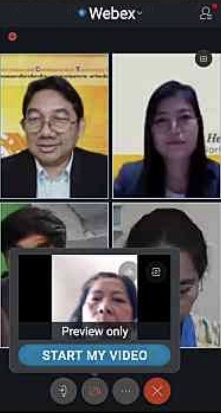 ลำดับที่ชื่อ-สกุล อาจารย์ประจำสังกัดคณะชื่อกิจกรรม/ โครงการ/ งานที่เข้าร่วมพัฒนาศักยภาพฯสถานที่วัน/เดือน/ปีเอกสาร/ หลักฐานการเข้าร่วมพัฒนาศักยภาพฯ (ระบุ)12ผศ.ดร.ปทุมพร  ศรีอิสาณศึกษาศาสตร์โครงการสัมมนา เรื่อง แนวทางการตีพิมพ์บทความวิจัยระดับนานาชาติสัมมนาผ่าน Google Meet จัดโดย มหาวิทยาลัยมหาสารคาม7 สิงหาคม 2564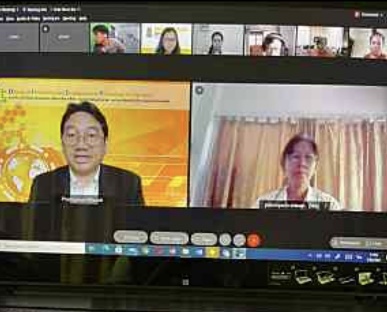 12ผศ.ดร.ปทุมพร  ศรีอิสาณศึกษาศาสตร์โครงการอบรมเชิงปฏิบัติการ เรื่อง การวิเคราะห์ข้อมูลการวิจัยทางการศึกษาสัมมนาผ่าน Zoom Meeting จัดโดย มหาวิทยาลัยการกีฬาแห่งชาติ วิทยาเขตชัยภูมิ14 สิงหาคม 2564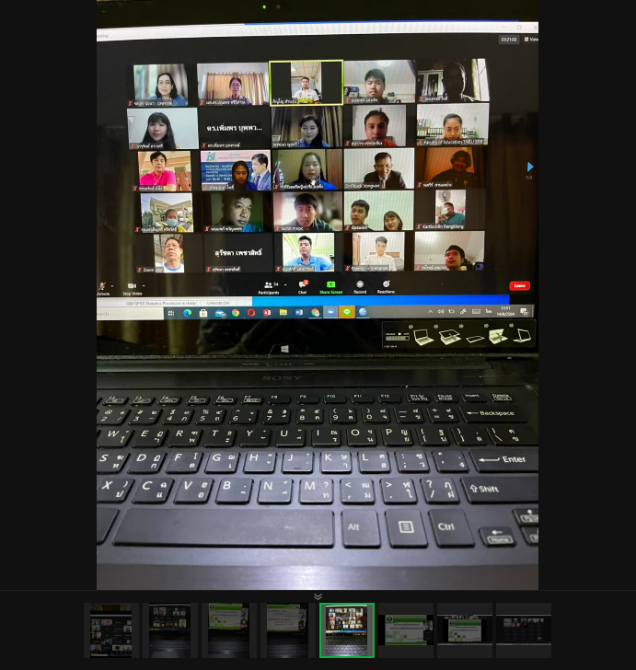 13ผศ.พ.อ.ท.พิทยา  สันตะวงศ์ศึกษาศาสตร์โครงการสัมมนา เรื่อง แนวทางการตีพิมพ์บทความวิจัยระดับนานาชาติสัมมนาผ่าน Google Meet จัดโดย มหาวิทยาลัยมหาสารคาม7 สิงหาคม 2564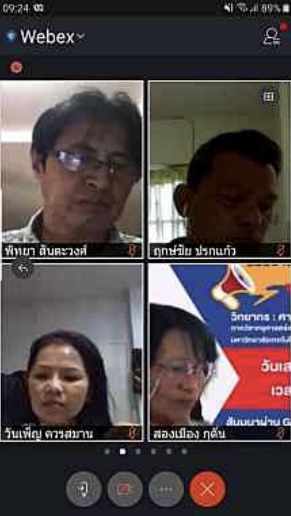 ลำดับที่ชื่อ-สกุล อาจารย์ประจำสังกัดคณะชื่อกิจกรรม/ โครงการ/ งานที่เข้าร่วมพัฒนาศักยภาพฯสถานที่วัน/เดือน/ปีเอกสาร/ หลักฐานการเข้าร่วมพัฒนาศักยภาพฯ (ระบุ)14ผศ.ไพวัน  เพลิดพราวศึกษาศาสตร์โครงการสัมมนา เรื่อง แนวทางการตีพิมพ์บทความวิจัยระดับนานาชาติสัมมนาผ่าน Google Meet จัดโดย มหาวิทยาลัยมหาสารคาม7 สิงหาคม 2564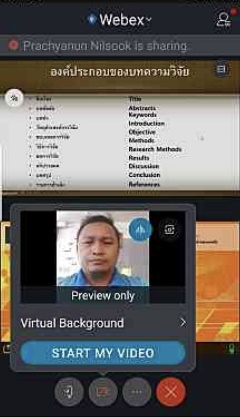 14ผศ.ไพวัน  เพลิดพราวศึกษาศาสตร์การอบรมสัมมนาเชิงปฏิบัติการ เรื่องการวิเคราะห์ข้อมูลการวิจัยทางการศึกษาสัมมนาผ่าน Zoom Meeting จัดโดย มหาวิทยาลัยการกีฬาแห่งชาติ วิทยาเขตชัยภูมิ14 สิงหาคม 2564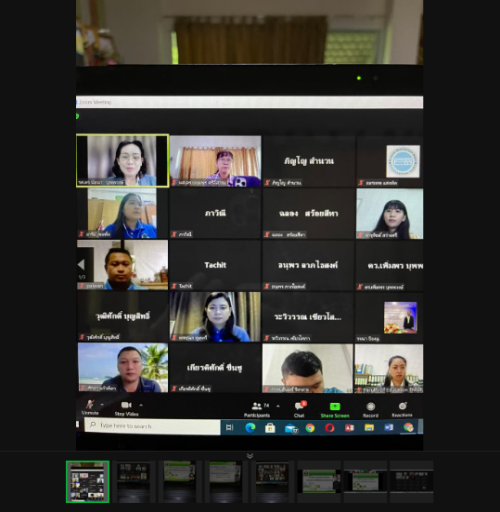 15นายภิญโญ  สำนวนศึกษาศาสตร์การอบรมสัมมนาเชิงปฏิบัติการ เรื่องการวิเคราะห์ข้อมูลการวิจัย ทางการศึกษาสัมมนาผ่าน Zoom Meeting จัดโดย มหาวิทยาลัยการกีฬาแห่งชาติ วิทยาเขตชัยภูมิ14 สิงหาคม 2564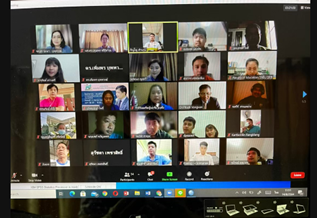 